НЧ „БАЛКАНСКИ ПРОСВЕТИТЕЛ-1871” ГР. СМОЛЯН, КВ.РАЙКОВОУставНа Народно Читалище „Балкански просветител-1871” гр.Смолянкв. Райково.Приет на отчетно-изборно събрание, състояло се в гр.Смолян, кв.Райково на 28.02.2017 г.Глава 1. Общи положения Чл. 1. (1) Настоящият Устав урежда устройството и дейността на Народно Читалище „Балкански просветител-1871”, което за по кратко в текста ще бъда наричано Читалището.           (2)Читалището е юридическо лице с нестопанска цел, съгласно българското законодателство (ЗЮЛНЦ), може да притежава имущество и има всички права и задължения според закона за Народните читалища в Република България.            (3) Читалище „Балкански просветител” е независима, неполитическа, обществена организация, открита за свободно членуване и обединяваща на доброволни и равноправни начала всички физически лица без оглед на ограничения за възраст, пол, политически и религиозни възгледи и етническо самосъзнание. Чл. 2. (1) Пълното наименование на читалището е: Народно Читалище „Балкански просветител-1871”.           (2) Седалището на Читалище „Балкански просветител-1871” е: гр.Смолян кв. Райково ул. „Родопи „ №52 Чл.3. (1) Съществуването на Читалище „Балкански просветител-1871” не се ограничава с някакъв срок, освен предвидените мерки от Закона за Народните Читалища и се създава за неопределено време.            (2) Читалището може да учредява клонове по начина предвиден в Закона за Народните Читалища. Чл. 4 Читалището поддържа отношения на сътрудничество, взаимополза и координира действията си с държавните, общинските структури и организации, които според закона имат права и задължения да съдействат и подпомагат дейността му, като запазва своята автономия. Чл. 5. Читалище „Балкански просветител-1871” може да се сдружава с други сродни на него организации, сдружения или Читалища за предвидените в този устав цели и дейности, по предписание на Читалищното настоятелство, без това да накърнява интересите на Читалището или вреди по някакъв начин на него, неговото самоуправление и имуществото му. Чл. 6. Читалището работи съвместно с други културни и научни организации и институти, учебни заведения, университети, обществени, стопански или нестопански организации, извършващи и подпомагащи културната, просветната дейност и спорта. То влиза в договорни отношения с тези или други структури, като не накърнява своите права, интересите си или своите движими и недвижими имущества.Глава 2. Цели, дейности и задачи Чл. 7.  Цел на Читалището е да задоволява потребностите на народа свързани с:  Развитие и обогатяване на културния, обществен и просветен живот на населението в България.  Запазване на обичаите и традициите на българския народ. Събиране на материали и предмети от народната култура, с цел съхранението и експонирането им за идните поколения.  Развитие на творческите и духовни заложби у хората, преимуществено на подрастващите и младите хора, като подпомага приобщаването им към ценностите и постиженията на науката, изкуствата и културата в България и по света.  Работа с деца за обогатяване на техните знания и възпитание в традициите и културата на българския народ и общочовешките ценности.  Развитие на младежта в сферата на спорта, науката и творческото начало у човека. Запознаването и с културните, художествените, научните и спортните достижения на България и в световен мащаб. Чл. 8. За изпълнението на тази цели Читалището извършва следните дейности: 1. Поддържа и развива библиотеката си на място. 2. Организира школи, кръжоци, концерти, представления,спортни състезания, клубове, празненства, чествания, фестивали, обучения, академии, конференции и други научни прояви, развива просветна дейност. 3. Развива и подпомага любителското и професионалното художествено творчество и всички други инициативи в смисъла на предходната точка. 4. Организира ежегодни мероприятия свързани с работата с деца и младежи. 5. Сътрудничи си с всички заинтересовани административни и обществени органи и организации, сдружения, клубове за постигане на целите си. Чл. 9.Читалище „Балкански просветител-1871” може да извършва стопанска дейност и услуги, по смисъла на закона за ЮЛНЦ и според разпоредбите на Настоятелството. Тази стопанска дейност трябва да подпомага основните цели, задачи, дейности и функции на Читалището.1. Стопанската дейност може да се извършава посредством собствени, търговски или граждански дружества или чрез членство в търговско дружество с други юридически субекти или по друг начин.2. Допълнителните стопански дейности не могат да се извършват в противовес на разпоредбите в Българското законодателство.Глава 3Учредяване, прекратяване, членство.Чл. 10. Читалище „Балкански просветител-1871” е регистрирано през 1990 година. То е приемник на съществувалото през 1871 година Читалище „Балкански просветител” в град Смолян кв. Райково. Чл. 11. (1) Читалището може да бъде прекратено с решение на Общото събрание в съотвествие с чл.19 и чл.20 от настоящия устав и това решение се впише в регистъра на окръжния съд. (2) Читалището може да бъде прекратено и при решение на окръжния съд в съответствие с чл.27 от Закона за Народните Читалища. Чл. 12. Членовете на Читалище „Балкански просветител-1871” могат да бъдат индивидуални, колективни и почетни. Чл. 13. (1) Индивидуалните членове на Читалището са физически лица. Те могат да бъдат почетни, действителни и спомагателни. (2) Действителните членове са дееспособни лица, които плащат редовно членския си внос. Право на глас в Общото събрание имат тези, които са плащали вноските през предходната година. (3) Спомагателните членове са тези, които не са навършили още 18 години и нямат право да бъдат избирани в избирани в читалищното настоятелство, те притежават съвещателен глас. (4) Води се пълен регистър на читалищните членове.  (5) Членството се прекратява в следните случаи:  1. След писменото заявление на члена на Читалището. 2. Със смъртта или поставянето под пълно запрещение.  3. Когато не е платен членския внос в рамките на календарната година и Настоятелството не удължи срока на плащането. 4. Когато на Общото събрание се изключва читалищния член за грубо погазване на Устава или установените с него норми, за поведение, с което се уронва престижа и доброто име на Читалището или в случаите, когато са нанесени стопански и финансови щети. Чл. 14. (1) Членовете на Читалище „Балкански просветител-1871” имат право:  1. Да избират ръководните органи, както и да бъдат избирани в тях, ако най-малко две години преди избора си са били членове на Читалището. 2. Да получават информация за дейностите на Читалището и да участват активно в тях.  3. Да участват в обсъждането на дейностите и приоритетите на Читалище „Балкански просветител-1871”. 4. Да ползват с предимство и отстъпка неговата база и услугите му, освен ако Настоятелството не наложи определена забрана.(2) Членовете на Читалище „Балкански просветител-1871” са длъжни: 1. Да плащат редовно и в срок членския си внос. 2. Да спазват безпрекословно Устава на Читалището. 3. Да участват според своите възможности и интереси в дейностите и проектите на Читалището. 4. Да опазват недвижимото имущество и активите на Читалището и предприемат стъпки за неговото обогатяване. 5. Да не уронват доброто име на Читалище „Балкански просветител-1871”, както и да не възпрепятстват нито една негова дейност. Чл. 15. (1) Колективни членове на Читалище „Балкански просветител-1871” могат да бъдат: 1. Професионални и стопански организации. 2. Търговски дружества, регистрирани по установения ред, кооперации и сдружения с нестопанска цел. 3. Културно-просветни и любителски клубове, творчески колективи, учебни заведения.             (2) Колективните членове съдействат: 1. За осъществяване на целите на Читалище " Балкански просветител-1871 ". 2. Подпомагат финансово дейностите и поддържането , и обогатяването на материалната база. 3. Имат право на един глас. 4. Членството на колективните членове се учредява и поддържа чрез писмено споразумение или договор, които не могат да накърняват интересите на Читалище " Балкански просветител-1871 ".            (3) Колективното членство се прекратява:  1. По писмено искане на колективен член. 2. При фактическо прекъсване на взаимоотношенията между колективен член и Читалище " Балкански просветител-1871 " в продължение на една календарна година. Чл. 16. Почетните членове на Читалище " Балкански просветител -1871"могат да бъдат български и чужди граждани и дарители с изключителни заслуги към него.Глава 4Управление Чл. 17. Органите за управление на Читалище "Балкански просветител-1871 " са: 1. Общото събрание. 2. Настоятелството. 3. Проверителната комисия. Чл. 18. Върховен орган на читалището е Общото събрание. То се състои от всички членове на читалището, имащи право на глас. Чл. 19. Общото събрание : 1. Приема, изменя и допълва Устава. 2. Избира и освобождава членове на Настоятелството, Проверителната комисия и Председателя. 3. Изключва членове на читалището. 4. Приема основните насоки за дейността на читалището. 5. Взема решения за членуване или прекратяване на членството в Читалищен съюз.6. Приема бюджета на читалището. 7. Приема годишния отчет. 8. Обявява почетни членове в т.ч. дарителите. 9. Отменя решения на органите на Читалище "Балкански просветител-1871”. 10. Взема решения за отнасяне до съда на незаконосъобразни действия на ръководството или на отделни членове. 11. Взема решение за прекратяване на Читалището. Решенията на Общото събрание са задължителни за другите органи на Читалището. Чл. 20. 1. Редовно общо събрание на Читалище "Балкански просветител-1871" се свиква от Настоятелството веднъж годишно. 2. Извънредно общо събрание на Читалище "Балкански просветител-1871" може да бъде свикано и по решение на Настоятелството, по решение на Проверителната комисия, или по решение на 1/3 от членовете, имащи право на глас. 3. Поканата за събранието трябва да съдържа дневния ред, датата , часа, мястото на провеждане и кой го свиква. Поканата да бъде получена не по-късно от 7 дни преди датата на провеждането. 4. Общото събрание е законно, ако присъстват най-малко половината от имащите право на глас членове на Читалище "Балкански просветител-1871". При липса на кворум събранието се отлага с един час. Тогава събранието е законно, колкото и членове да се явят. 5. Решенията се вземат с мнозинство повече от половината от присъстващите членове с право на глас, освен решенията по чл.14, ал.1,т.1,4,10,11,12 от Закона за народните читалища, които се вземат с мнозинство най-малко 2/3 от всички членове. Чл. 21. (1)Ръководен орган на Читалище "Балкански просветител-1871" е Настоятелството. То се състои от 7/седем/ члена избрани за срок от три години. Те не могат да имат роднински връзки по права и съребрена линия до четвърта степен. (2) Настоятелството: 1. Свиква общото събрание и изпълнява взетите от него решения. 2. Подготвя бюджет на читалището,следи за изпълнението му, и утвърждава щата му. 3. Внася в общото събрание отчет по бюджета и дейността на читалището. 4. Назначава секретаря на читалището, утвърждава длъжностната характеристика на секретаря и определя възнаграждението му. 5.Контролира разходването на бюджета. 6.Взема решения за назначаване на щатния и хонорования персонал и за определяне на хонорарите им и трудовите възнаграждения. 7. Приема годишни планове за работата на читалището и програмите на отделните колективи. 8. Взема решения за сдружаване на читалището с изключение на решения свързани по чл.14, ал.1, т.6 от Закона за Народните Читалища. 9. Решава въпросите за създаване и закриване на колективи за художествено творчество, школи, курсове и други. 10. Взема решения за стопанисване на читалищното имущество, за придобиване на недвижимо имущество, за отдаване на имущество под наем за по-продължителен период – над 3 години, за определяне размера на таксите, наемите, за образуване и управление на целеви фондове, в т.ч. и в изпълнение на дарения. 11. Решава въпросите за откриване и закриване на допълнителни дейности, в т.ч. и стопански, за учредяване и прекратяване на търговски и граждански дружества и за участие в такива, свързани с дейността и приоритетите на читалището. 12. Взема решения за морално и материално стимулиране и поощряване на читалищни членове и дейци, работещи в читалището. 13. Прави предложения за приемането и изключването на членове от Читалището, при грубо нарушение на устава, неплащане на членския внос в рамките на календарната година или погазване на принципите в работата на Читалище „Балкански просветител-1871”. (1) Настоятелството се свиква на заседания веднъж на месец. При необходимост на тях могат да се канят и други читалищни членове и служители или членове на Проверителната комисия. Настоятелството взема решения с мнозинство повече от половината от членовете си. Чл. 22. 1. Председателят на читалището е член на настоятелството и се избира пряко от общото събрание за три години въз основа на чл.17 от Закона за Народните Читалища. 2. Председателят представлява читалището. 3. Свиква и ръководи заседанията на Настоятелството. 4. Председателства общото събрание. 5. Сключва и прекратява трудовите договори със служителите, съобразно бюджета на читалището и въз основа на решение на Настоятелството. 6. Сключва и прекратява трудовия договор със секретаря въз основа на решение на Настоятелството и контролира работата му по текущата дейност. Изготвя длъжностната му характеристика. 7. Организира текущата дейност на читалището съобразно Закона, Устава и решенията на общото събрание и Настоятелството. Чл. 23. 1. Секретарят на читалището не е член на Настоятелството и се назначава от Настоятелството въз основа на утвърдената длъжностна характеристика и решението на Настоятелството. 2. Секретарят съвместно с председателя:  организира текущата дейност на читалището съобразно Закона за Народните Читалища, Устава на Читалище "Балкански просветител-1871" и решенията на общото събрание и Настоятелството  представлява читалището, заедно и поотделно с председателя /с-но Чл.17 т.4 от ЗНЧ/  подготвя материалите за заседанията на Настоятелството и общото събрание  отчита дейността си пред Настоятелството Чл. 24. 1. Проверителната комисия се състои от трима членове, избрани за срок от три години. Не могат да бъдат членове лица, които са в трудово-правни отношения с читалището или са роднини на членове на Настоятелството по права линия, съпрузи, братя, сестри и роднини по сватовство от първа степен.  2. Комисията избира свой председател. 3. Проверителната комисия осъществява контрол върху дейността на настоятелството,председателя и секретаря на читалището по спазване на Закона, Устава и решенията на общото събрание. 4. При констатиране на нарушения, Проверителната комисия уведомява общото събрание на читалището, а при данни за извършено престъпление - органите на прокуратурата. 5. Комисията взема решения с мнозинство повече от половината. Чл. 25. Когато поради смърт, трайна физическа невъзможност или подаване на оставка, председателят на читалището престане да изпълнява задълженията си, или когато поради същите причини Настоятелството или Проверителната комисия останат с по-малко членове от предвидените в чл.21, ал.1 и чл.22 и чл.24, в срок от два месеца Общото събрание избира нов Председател или попълва състава на съответния орган. Чл. 26. Не могат да бъдат избирани за членове на Настоятелството и Проверителната комисия и лица,които са осъждани на лишаване от свобода за умишлени престъпления от общ характер. Глава 5Имущество и финансиране на читалището. Чл. 27. Имуществото на читалището се състои от собствени недвижими имоти, движими имоти, ценни книжа, авторски права, вземания и от предоставени за безвъзмездно ползване недвижими имоти. Чл. 28. Читалището полага еднакви грижи на добър стопанин за опазване и обогатяване както на собственото, така и на ползваното имущество. Чл. 29. Читалището набира средства от следните източници: 1. Членски внос. 2. Културно-просветна дейност включително школи и курсове. 3. Субсидии от държавния и от общинския бюджет. 4. Наеми. 5. Дарения и завещания. 6. Други приходи, включително от стопанска дейност. Чл. 30. Единният читалищен бюджет се формира от всички приходоизточниц- собствени и от субсидии. Чл. 31. (1) Частта от отчета за изразходването на държавните и общинската субсидии се предоставя в общината. (2) Счетоводната отчетност се води в съответствие със Закона за счетоводството и подзаконовите документи. Чл. 32. Читалището е освободено от всякакви държавни и местни данъци, такси и мита върху основните си дейности и имущества, свързани с тях. Глава 6Прекратяване на читалищетоЧл. 33. Читалището може да бъде прекратено по решение на общото събрание или на Окръжния съд. Чл. 34. (1) Окръжният съд постановява решение за прекратяване на читалището, ако дейността му противоречи на Закона за народните читалища, Устава и добрите нрави, ако имуществото му не се ползва според целите на читалището и при трайна невъзможност читалището да действа. (2) Министърът на културата или прокурорът могат да поискат от Окръжния съд да постанови решение за прекратяване на читалището.Глава 7 Заключителни разпоредби(1) Читалището носи името си ”Балкански просветител-1871” и е приемник на Читалище „Балкански просветител” от 1871 година, когато е открито в село Райково, притежава кръгъл печат, на които е изписано името му. (2) Празника на Читалището е на 07.07, когато е храмовия празник на кв. Райково. (3)Настоящият Устав е изготвен на основание Законът на народните читалища и е приет на отчетно-изборно събрание на Читалището на 28.02.2017 година. НАРОДНО ЧИТАЛИЩЕ“БАЛКАНСКИ ПРОСВЕТИТЕЛ-1871” ГР. СМОЛЯН, КВ.РАЙКОВО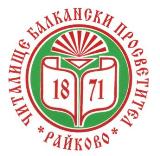 ДОКЛАДЗа осъществените читалищни дейности през 2021 годинаУважаеми дами и господа, членове и гости на читалище„Балкански просветител 1871“ ,Още една изминала година записахме в историята на родното ни читалище.Една година, в която всички работихме и творихме, съобразявайки се с пандемията, наречена Ковид-19. Време е за равносметка и отчет за дейността на читалището и неговото развитие. Изминалата година е носител на идеи и събития, посветени на  150 - годишния ни юбилей. Подготовката за този юбилей ни върна назад във времето и ни напомни, че сме чеда на един достоен народ и продължаваме да съхраняваме традициите, да утвърждаваме   читалището като културно-просветен и информационен център за жителите на квартала и града.НЧ“Балкански просветител 1871“ е доброволна и неполитическа организация с идеална цел за осъществяване на дейност в обществена полза.На 06.01.2021 година с табло, посветено на живота и делото на Христо Ботев, отбелязахме 173 години от рождението на видния български революционер.Исторически факти и стихове споделихме на интернет страницата  на читалището.На 20.01.2021 г. представители на читалището поднесоха цветя пред паметника на Мария Тодорова Иванова-Наталия по случай 100 години от рождението й.В отбелязването на годишнината се включи и Андрей Печилков - историк, архивист и общественик, отдал всичките си сили за издирване, съхраняване и популяризиране на историческата памет на Родопския край. Aвтор е на стотици статии, които имат свой принос за изясняване историята на Смолян и региона.Той разказа за живота и делото на Наталия. В библиотеката се подреди биографичен кът за Наталия.    По традиция на 21.01.2021 год. – Бабинден, поднесохме своите пожелания за здраве и благоденствие на колектива в  родилно отделение към МБАЛ „Братан Шукеров“ – Смолян.Председателят на читалището и членове на настоятелството приветстваха д-р Тодоров – зав. отделение и колектива им с поднасяне на  цветя и поздравителен адрес.Благодарихме им за усилията  и професионализма в благородната им професия.Изготвихме  видеоклип за традицията Бабинден – днес и назад във времето, в който показахме участието на настоящи и бивши самодейци, които пресъздават обичая „Поливане“ и даряване на акушерката /бабата/ , която помага за появата на бебето в  семейството.   През месец февруари, на 18.02.2021г., свеждаме глава пред подвига на Васил Левски. По случай 148 години от обесването на Левски, младите читалищни настоятели в лицето на Цонка Пеевска, Иван Френкев и Георги Дичев поднесоха цветя пред паметника на Апостола в двора на райковската математическа гимназия. Лично директорът на гимназията г-жа Илиева предложи на Иван Френкев и Цонка Пеевска, които са възпитаници на учебното заведение, да се върнат години назад и отново да влязат в любимите им класни стаи и кабинети. Всички с удоволствие разгледахме постиженията на райковската гимназия- новият физкултурен салон, обновените коридори и кабинети - съвременни придобивки на елитното училище.  На 18.02.2021 г. от 18,00 часа в залата на читалището, със съдействието  на Държавен архив - Смолян, открихме първа част на документалната изложба „Началото…..“, посветена на 150 години от създаването на читалището ни. Елена Стоянова – главен специалист  от ДА - Смолян, представи любопитни факти за първите стъпки в читалищното дело, разказа за личността на Стою Бобутанов – първият председател на институцията ни и се спря на снимката  на „къщата с лъвчетата“, в която е отсядал Васил Левски. Всички изложени табла придружени със снимки и текст, съхранени в архива от преди 100 години, докоснаха умовете и сърцата на присъстващите.При строго спазване на противоепидемичните изисквания и предписания, граждани, самодейци и приятели разгледаха изложбата в залата на читалището, а председателят прие цветя и поздравителни адреси  от Община Смолян – инж. Цекова, от енорийски свещеник – иконом Запрян Шиков,  от 101 Алпийски полк – полк. Кацаров, от  ППМГ „Васил Левски“ – г-жа Илиева, от Регионална библиотека „Николай Вранчев“ – г-жа Светлана Хаджиева, от 2-ро ОУ „Проф.д-р Асен Златаров“ – г-н Колев и други общественици, симпатизанти и приятели. „Оценявайки направеното от Първите, ние сме силно мотивирани да продължим тяхното дело и да развиваме НЧ "Балкански просветител 1871" като едно истинско културно огнище за малки и големи“ - каза председателят Иван Френкев пред посетителите на документалната изложба. Класическа музика звуча за всички присъстващи от ръководителката на школата по пиано г-жа  Людмила Морозова , ръководителката на цигулков ансамбъл „Виолина“ –Юлияна Атанасова и учениците им.     Честита Баба Марта! Бели и червени, румени, засмени! Здраве и късмет!С тези пожелания по случай Баба Марта, читалищното настоятелство и председателят на читалището  подариха  мартенички на д-р Мими Кубатева – директор на Регионалната здравна инспекция – Смолян, за да ги раздаде на служителите на РЗИ, като израз на благодарност за усилията, които полагат за превъзмогване и справяне с пандемията. Мартеничките са изработени от библиотекарката Л. Чаталбашева , деца самодейци  към НЧ“Балкански просветител-1871”,  Миглена  Улева  и деца от ателие „Сръчни ръчички“. На  02.03.2021 г. в залата на читалището посрещнахме  учениците от втори „б“ клас на ОУ „Проф. д-р Асен Златаров“ кв. Райково, водени от техните учители г-жа Хаимова и г-жа Соколова. Те  разгледаха документалната изложба „Началото….“, посветена на 150-годишния ни юбилей. Както преди 150 години, така и днес, успяхме да обединим училище, библиотека и читалище в едно единно цяло в името на знанието, образованието и развитието на нашите деца. Г-жа Дарина Славова от краеведския отдел на Регионална библиотека “Николай Вранчев“ Смолян запозна учениците  с личността на Стою Бобутанов- първият председател на читалищeто, както и с дарителите и просветителите, които са оставили трайни следи в историята на Райково.Читалищните настоятели и бившите възпитаници на ОУ “Проф.д-р Асен Златаров“ Цонка Пеевска и Георги Дичев вързаха мартенички на учениците, а те ни подариха собственоръчно направени картички със стихотворения, посветени на  националния ни празник -  Трети март.Всички  се насладихме на класически произведения за пиано, изпълнени от г-жа  Морозова. Удовлетворението от такива срещи е голямо и си пожелаваме те да продължават в бъдещата дейност на читалището. Точно в 19,00 часа на 3-ти март 2021 година, на източната фасада на сградата ни, беше монтиран светлинен трибагреник от читалищните настоятели Георги Дичев и Марин Стратев. Бяло, зелено, червено освети родното ни читалище и продължава да го осветява всяка вечер и до днес в чест на свободна България, в чест на патриотизма и българщината.От името на НЧ "Балкански просветител 1871" поднесохме венци и цветя на състоялото се тържество в гр. Смолян- кв. Устово по случай националния празник на България. Първият ден на април познат ни като - Ден на хумора, сатирата и шегата, от НЧ “Балкански просветител 1871“засвидетелствахме внимание към творчеството на  хумориста Крум Левов – човекът създал клуб „Зевзек“, човекът, който толкова много ни е карал да се усмихваме и веселим.Съпругата на Крум Левов- Цветка и синовете му – Асен и Калоян Левови, бяха наши гости и приеха поздравителен адрес и цветя в знак на признателност към забележителната личност на хумориста.“Райковци се гордеем, че Ви познаваме и искаме заедно да продължаваме разпространението на творчество на Крум Левов “- завърши приветствието си Цонка Пеевска към семейство Левови. Дните от 10 до 25 април бяха посветени на Деня на Земята и протекоха в почистване, боядисване и освежаване на читалището, на двора, на амфитеатъра и зелените площи. В инициативата се включиха всички читалищни настоятели,  студенти от УНСС, Пловдивския университет и редица млади райковски момичета и момчета. Те взеха участие и помогнаха с труда си за добрия облик на района. Изготвената Великденска украса по обявения от Община Смолян конкурс също допринесе за доброто настроение в квартала. Освен с чист и подреден двор, ние се заехме и с организиране на  среща-беседа  с ученици от 2-ри „а“ клас на 2-ро ОУ с класен ръководител г-жа Кермедчиева на тема „Пролетни празници“ – Великден и Гергьовден. С така подготвените и изпълнени задачи преди празника на Велики четвъртък  боядисахме великденски яйца заедно с нашите приятели от пенсионерски клуб „Родопи“ в Райково и децата  от ТС “Родопчанче“ към читалището.  Нова инициатива  събра в двора на читалището  деца, майки, баби и дядовци на  втория ден от  Великден.Под звуците на музиката и пред очите на строго жури се проведе състезанието „Борба с яйца“, организирано от читалището. Борбата с боядисани яйца създаде интерес сред деца и родители, но председателят награди спечелилите както следва: 1-во място - златно, 2-ро място сребърно и 3-то място бронзово яйце. Раздадохме лакомства на всички деца, участвали в празника на яйцето. В Деня на победата 09.05.2021 год. читалищното настоятелство, подкрепено от Пенсионерски клуб „Родопи“-Райково, Съюза на русофилите и Клуб на ветераните от войната, поднесохме венци и цветя пред паметника в Райково. Исторически факти за саможертвата и геройството на райковските войници  ни разказа Костадин Чаталбашев.На  11.05.2021 год. съвместно с ученици от третите класове  на  2-ро ОУ „ Проф. д-р Асен Златаров“, с класни ръководители Йорданка Хаимова и г-жа Керемедчиева,  подготвихме „Празник на словото и буквите“ в двора на читалището. С портретите  на братята Кирил и Методий, Иван Вазов, Христо Ботев,Паисий Хилендарски, Добри Чинтулов и други български книжовници и възрожденци, учениците рецитира стихове и пееха незабравими песни от възрожденските автори. Венета Бимбашиева от читалищното настоятелство поздрави всички присъстващи с кратко слово за празника, посветен на братята Кирил и Методий, който завърши с  родопско хоро. В този ден се празнува и денят на библиотекаря и в тази връзка на учениците и присъстващите деца от квартала раздадохме книжки за оцветяване, както и подходяща детска литература от библиотеката към читалището ни.Една наложила се инициатива „ Книгодарител“  и  тази година  ощастливи десетки четящи хора в периода  19 - 30 май 2021 година .НЧ “Балкански просветител 1871“ дари над 500 книги от  библиотечните фондове по случай празника на славянската писменост 24-ти май. Два кашона с над 150 книги получи  и  г-жа Ралица Минчева – директор на Българо-германски център за професионално обучение в Смолян. „Книгите са  подредени в сградата на центъра, достъпни за обучаващите се там младежи в различни професионални направления“, сподели директорката. Зарадвахме и НЧ “Отец Паисий“ с дарение от 500 книги за читателите на село Полковник Серафимово.Специален празничен  концерт, посветен на 24-ти май  и  150-годишния юбилей на читалището, подготвиха изпълнителите от Школата по  пиано  - Боян, Благой, Ива и Теодора, Райна и Силвия. Със своите пиеси те показаха, че музиката е диалог без думи, портал към прекрасен свят от чувства и емоции. Тези прекрасни деца продължават участието  си в школата ни и до днес.1- ви юни 2021г.  -  Ден на детето. С цялата си шарена палитра, щастливи и радостни деца изпълниха двора в читалище „Балкански просветител“, с любезното съдействие на актрисите от РДТ „Николай Хайтов“ - Миряна Найденова и Соня Йосифов.Прекрасни часове  с много смях и музика огласяха квартал Райково. 18-ти  юни  2021 година  -  президентът Георги Първанов посети читалище „Балкански просветител 1871“, по случай 150-годишния юбилей на читалището. В малкото, но изпълнено с живот и дейност културно средище, президентът почувства топлотата и сърдечността на родопския дух. Посрещнахме го с хляб и сол, поздравихме го  с  „Танца на лебедите„ от Чайковски,  подарихме му  пано с родопски овчици, което е изработено в ателие „Сръчни ръчички“ и показахме на президента Първанов „Стената на видните райковски будители и просветители“. За историята на квартала, за бъдещите планове на читалището, за силата на родопчани и за всичко това, високопоставеният гост ни отдели време и внимание.От своя страна Георги Първанов подари на библиотеката свои авторски  книги.Председателят на НЧ “Балкански просветител 1871“ Иван Френкев благодари на президента Първанов за полученото дарение  и за показаното уважение към НЧ "Балкански просветител 1871".Има един ден в годината, който ни държи будни и достойни, за да вървим напред. Този ден е седми юли - „Св. Неделя“ – храмов празник на църквата и градски празник, организиран и провеждан от нашето читалище. Всяка година на празника отдаваме почит на великомъченица Неделя, пожертвала себе си в името на вярата. Тази година  „Св. Неделя“ съвпадна с нашия 150-годишен юбилей. Като първа и важна стъпка спазихме традицията за откриване на изложба на талантливи родопски художници. С голяма радост и за наша чест, професор Ружко Челебиев откри самостоятелна изложба в залата на читалището в навечерието на празника. Творбите му изпълниха  залата с великата магия на изкуството. Седемнадесет картини показаха творческата зрялост на професора и неговия неоспорим талант. Председателят Иван Френкев изрази своята и наша благодарност за щастието да бъдем свидетели на едно събитие, което ще остави следа за поколения напред. Наред с експозицията от картини на професор Челебиев, в двора на читалището показахме втора част от документалната изложба „Началото“… Върху изложените табла грейнаха ведрите лица на самодейни състави, ръководители на състави и не на последно място - представихме председателите, оглавявали читалището в миналото и сега. Една част от посетителите си спомняха с усмивка за младостта и часовете , споделени в залите на читалището, под звуците на акордеона,пианото и Димитър Райчев. Литературният конкурс „Моето читалище“ се проведе успешно и комисията от преподаватели и литератори определи най- добрите творби сред участниците в различните възрастови групи. Носители на наградите са: Възрастова група до 18г.1-во място - Ивайла Кехайова, с.Ерма река2-ро място – Константина Перпериева, гр.Смолян, ЕГ „Иван Вазов“3-то място – Костадина Манолевска, гр. Смолян, ППМГ „Васил Левски“Възрастова група над 18г.1-во място – Христина Борисова, гр.Севлиево2-ро място – Маруся Бочукова, с.Широка лъка3-то място – Сийка Кетева, гр.СмолянПразничната атмосфера продължи със състоялия се концерт на самодейците на Амфитеатъра пред читалището. За доброто настроение на празнуващите се погрижиха оркестър „Рожен“, гайдарят Петър Янев, а също така прозвуча космическият глас на Валя Балканска. В чест на празника, в чест на 150-годишния ни юбилей, небето беше озарено от празнична заря подготвена от читалищният настоятел Георги Дичев.  Взаимодействието на читалището и институциите в града е в основата на проведената среща на 28 и 29 юли 2021 г. Проведе се двудневно обучение на тема „Теоретична и практична подготовка на възрастни хора в извън работоспособна възраст за реакция при наводнения и последващи кризи“, която  подготви възрастните хора за успешно справяне с природните бедствия. Лектори на обучението бяха Васил Вълчев и Светозар Черкезов – инспектори от ПБЗН Смолян. Теоретичните и практични занимания се превърнаха в полезно и приятно събитие за хората от третата възраст. Името на  полковник  Владимир Серафимов свързваме с героизма на ръководения от него 21-ви Средногорски полк и Освобождението на Родопите през 1912 г. Венци и цветя поднесохме на паметника на Oсвободителя на Родопите и отбелязахме 161 години от рождението му и 109 години свобода за родопчани. На 24.08.2021г. подредихме и открихме  фотоизложба на тема „Райково през 20-ти век“. С авторски снимки на Димитър Френкев  - за първите стъпки във фотографията и  миналото на Райково ни запозна Георги Дичев от настоятелството. Присъстващите райковци се върнаха десетилетия назад в своята младост и преживяха вълнуващи моменти пред изложените снимки. Децата от школата по пиано с ръководител Людмила Морозова поздравиха присъстващите с няколко класически пиеси.На 10.09.2021 година в залата на НЧ “Балкански просветител 1871“ кв. Райково се проведе среща с писателя Георги Чаталбашев. В дух на човешка откровеност и неподправеност, приятели и почитатели на писателя изразиха своето възхищение от творчеството му. На срещата присъства и класната на Георги Чаталбашев г-жа Сийка Сиракова. Тя каза, че се гордее с такива ученици, които са израснали достойни хора в обществото ни.Творчеството на писателя представи журналиста Сийка Кетева.На 29.09.2021 година, по покана на  председателят на читалището Иван Френкев организирахме среща с професор Иво Христов. Доц. Христо Беров представи книгата  му „Не пожелахте да чуете“, след което се проведе  дискусия с автора пред смолянската  общественост. Събитието се излъчваше на живо на интернет страницата на читалището.На 01.10.2021г. – Ден на поезията, музиката и възрастните хора организирахме вечер на музиканта Димитър Райчев под надслов „ Моят плейлист“. Естрадната група „Колорит“ към читалището изпълни незабравими мелодии, датиращи в репертоара им от преди 20 години.В деня на музиката прозвучаха класически пиеси за цигулка в изпълнение на Юлиана Атанасова-ръководител на цигулков ансамбъл „Виолина“ , пиеси за пиано от Чайковски и Вивалди, а в ансамбъл пиано+цигулка чухме любимата  на всички мелодия “Карибски пирати“ и „Ищар“. Специален гост на празника беше смолянската поетесаа и журналист към БНТ – Величка Петкова. Със своите стихотворения тя внесе лиричност и топлота в отделените й минути за поезия.    В деня на будителите си спомнихме с гордост за райковските книжовници и интелектуалци, допринесли за развитието на културния и духовен живот в града ни. С усилията на райковци и техните средства и през 2021 година продължихме инициативата за подкрепа на млади и безработни семейства в ковид кризата. Количката поставена в супермаркет „Крес“ се зареждаше с хранителни продукти и макар да е скромно подкрепихме нуждаещите се жители на квартала.  С празнична коледна украса пред читалището от читалищните настоятели  Иван Френкев, Цонка Пеевска, Марин Стратев, Георги Дичев и Любомира Чаталбашева, както и с помощта на приятели и съкварталци, грейна елхата ни. Завършихме 2021 година с празничен концерт и си пожелахме нова здравословна и светла година.Библиотечна дейностБиблиотеката на читалището в началото на 2021 година разполага със 7741 тома. Набавила е 259 нови библиотечни материали и наличната литература към 31.12.2021г. е 8000 тома. Увеличението от  259 тома е набавено както следва: 15 книги  на стойност 150 лева, закупени с читалищни средства и 244 книги - дарения от граждани. Абонирани сме  за 5 периодични издания.Раздадената литература е 761 тома, читателските посещения са 761 читатели.Библиотеката разполага с дискове на образователна тематика.В библиотеката се подреждат и представят исторически и съвременни личности и тяхното творчество, а също така се отбелязват годишнини от рождението или смъртта на видни книжовници и писатели.И през тази година материалите се публикуват на  интернет страницата ни. Това е обобщената информация за дейността на читалището през изминалата 2021 година. Пожелаваме си по-ведра и наситена с дейност 2022 година.  Благодаря Ви за вниманието!Председателна НЧ “Балкански просветител 1871“Иван ФренкевНАРОДНО ЧИТАЛИЩЕ”БАЛКАНСКИ  ПРОСВЕТИТЕЛ-1871”ГР. СМОЛЯН, КВ.РАЙКОВО КУЛТУРЕН КАЛЕНДАР ЗА 2022 ГОДИНАЯНУАРИ – 2022 г.06.01.2022 год. – Отбелязване на  174 години от рождението на Христо Ботев/1848/  - табло пред читалището  08.01.2022 год. – Поздравителен адрес на Валя Балканска по случай  80 години от рождението й 20.01.2022 год. – Отбелязване на 101 години от рождението на Мария Тодорова Иванова-Наталия/1921-1944/ - поднасяне на цветя пред паметника  й   20.01.2022 год.- Поздравителен адрес за Регионална библиотека „Н.Вранчев“ по случай 140 години от рождението на патрона им Николай Вранчев 21.01.2022 год. – Бабин ден – отбелязване  Деня на родилната помощ – Поднасяне на поздравителен адрес и цветя в РО на МБАЛ – Смолян- ФЕВРУАРИ – 2022 г.10.02.2022 г. – Табло и публикация  във фейсбук за дейността на Щильон Казалиев-краевед /1902-1989/ - 120 год. от рождението му18.02.2022 г. -  Отбелязване 148 години от обесването на Левски – табло и поднасяне на цветя пред паметника на Васил Левски в двора на  гимназията в кв. Райково 21.02.2022 г.  –Документална изложба в залата на читалището – 1-ва и 2-ра част по случай 151 години от създаване на НЧ“Балкански просветител 1871“ кв. Райково                            24.02 и 25.02.2022 г. -  Изработване на мартеници в библиотеката МАРТ –  2022 г.01.03.2022 г. – Празничен концерт на самодейците  в залата на читалището , обединяващ празниците Баба Марта – раздаване на изработени от читалището мартенициДен на самодееца 02.03.2022 г.- Документална изложба в библиотеката и публикация на интернет страницата на читалището по случай  100 години от смъртта на Стою Бобутанов /1835-1922/- опълченец,  първият председател на НЧ“Балкански просветител 1871“                                                                             03.03.2022 г. – Табло по случай Освобождението на България – Трети март и участие в градското тържество, чрез поднасяне на венец в Устово 07.03.2022 г. -  Изработване на подаръци за майките заедно с ателие „Сръчни ръчички“   20.03.2022 г. – Международен ден на приказките- среща на деца с млади артисти в залата на читалището и слушане на известна приказка 30.03.2022 г. – Отчетно събрание АПРИЛ – 2022 г.01.04.2022 г. -   Хумористично табло  14.04.2022 г. – Пролетни традиции и обичаи за Гергьовден и  Великден в библиотеката    21.04.2022 г.  – Боядисване на Великденски яйца25.04.2022 г. – Борба с яйца в двора на читалището                                                       МАЙ – 2022 г.09.05.2022 г. – Ден на Победата – Поднасяне на цветя на паметника в Райково11.05.2022 г. – Отбелязване на  църковният празник посветен на Св.Св. Кирил и Методий, съвместно с 2-ро ОУ  и табло посветено на празник а  на библиотекарите и 130 години от написване на химна „Върви народе възродени“ 20.05 до 30.05.2022 г.  – Годишни концерти на :          Учениците от  Школата по пиано           Учениците Школата по цигулки „Виолина“ЮНИ – 2022 г.01.06.2022 г.  – Организиране на детски празник, посветен на Деня на детето в двора на читалището с аниматори и артисти. Карнавал на маските 02.06.2022 г.  – Ден на Ботев – табло и поднасяне на цветя в Смолян пред паметника на Хр. Ботев20-30.06.2022 г. – Участие на самодейните състави в Национални и  фолклорни  фестивали – „С песните на Г. Чилингиров“, „С полъх на отминали мечти“, Фестивал на билките и др.ЮЛИ – 2022 г.   07. 07. 2022 г.     –      151  години  Народно Читалище  „Балкански просветител 1871“ – Храмов празник –  Провеждане на общо-градско тържество с участието на    самодейните колективи към читалището, организиране на  традиционна изложба  на  художници от Райково  и Смолян и народно веселие08.07.2021  г. – Поднасяне цветя пред плочата на райковската  учителка Рада Казалийска /1821-1907/16.07.2022 г. – Парад на хвърчилата АВГУСТ – 2022 г.12.08.2022 г. – Поднасяне на цветя пред паметника на Владимир Серафимов19.08.2022 г. – Отбелязване Ден на фотографа с изложба СЕПТЕМВРИ – 2022 г.04.09.2022 г.   -  Табла посветени на :95 години от рождението на Георги Казалиев /05.09.1927 - 2012/ 125 години от рождението на Коста Чилингиров/ 06.09.1897 – 1932/06.09.2022 г. -  Съединението на България – табло 21.09.2022  г. -  Кът на Иван Вазов  в библиотеката  по случай 101 години от смъртта му 22.09.2022  г. -  Ден на независимостта на България- таблоОКТОМВРИ – 2022 г.01.10.2022 г. – Празничен концерт на самодейните състави , посветен на  Деня на музиката,поезията и възрастните хора.Откриване на читалищната самодейност                                                  05.10.2022 г.  – Среща на бившите райковски учители по случай Деня на учителя, набор 1941,1942,1943, 1944,194521.10.2022  г.  – 110 години от освобождението на Смолянският  край /1912/ - поднасяне на цветя пред паметника  в с. Полк. Серафимово – на връх Средногорец                  20.10.2022 г.  – На чаша чай със Светозар Казанджиев  - Отбелязване на 80 години от рождението на писателя , творческа среща  -  НОЕМВРИ – 2022 г.01.11.2022 г. – Ден на будителите – Да си припомним за нашите райковски будители  от  „Стената на славата“ в читалището  - литературно-музикална програма              15.11.2022 г. -  По случай международният ден на художника  организиране на час  „ Да рисуваме заедно“, в залата на читалището  с участието на райковски художници и ученици от 2-ро ОУ 21.11.2022 г. – Ден на християнското семейство – поздрави  към  юбиляри в Райково                                      24.11.2022 г. – Кът на Тодор Коруев  в библиотеката – писател и краевед, роден в Момчилград – 80 години от рождението му / 1942-2021/   ДЕКЕМВРИ – 2022 г.01.12.2022  до 05.12.2022   - Изработване на коледна украса  в библиотеката  с  ученици от 2-ро ОУ  15.12.- 25.12.2022 г. -   „ Коледна магия“ – концерт на самодейните състави към читалището   Председател  наЧиталищно НастоятелствоНЧ„Балкански просветител 1871“ кв. Райково/  Иван Френкев /С П И С Ъ Кна членовете на Читалищното настоятелство при НЧ „Балкански просветител 1871” при  проведено  отчетно-изборно събрание състояло се на 15.10.2020 год. в гр.Смолян, кв. Райково, ул. „Родопи”№ 52Председател: Иван Иванов Френкев, Гр.Смолян,ул. „Деспот Слав“ № 30Читалищно настоятелство – членове: 1.Цонка Кирилова Пеевска ,    Гр.Смолян, ул.“Рада Казалиева“ № 12. Георги Андреев Дичев ,     Гр. Смолян, ул. „Наталия“ № 9, Вх.Г, Ап. 363. Марин Петров  Стратев,     Гр. Смолян, ул.“Велико Търново“ № 94.Венета Велинова Бимбашиева,    Гр.Смолян, ул.“Соколица“ № 465. Любомира Борисова Чаталбашева   Гр. Смолян, ул.“Коста Аврамиков“ № 406.Сийка Костадинова Кетева,   Гр. Смолян, ул.“Соколица“ №61,Вх.Б,Ет.5,Ап.15.С П И С Ъ Кна проверителната комисия при НЧ”Балкански просветител 1871”, избрана на отчетно-изборно събрание, проведено на 15.10.2020 година в кв.Райково ул.”Родопи” № 52 Председател на комисията:Мария Метаксинова Жайгерова , Гр. Смолян, ул. „Родопи“ № 20 Членове  на комисията:1.Мария   Костадинова  Янковска,  Гр. Смолян, ул. „Шипка“ № 342.Лидия Младенова Пашова   Гр. Смолян, ул.“ Мирчо войвода“ № 3 